	OBJEDNÁVKA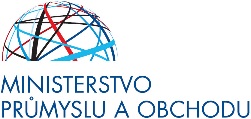 	Odběratel:	Ministerstvo průmyslu a obchodu	Objednávka číslo:	120/16/S - 10400	Na Františku 32	Veletrhy Brno a.s.	110 15 Praha 1	Výstaviště 405/1	IČ:	47609109		DIČ:	Nejsme plátci DPH !!!		Útvar:	10400	Vystavil:	XXXXXXXXXX	Datum vystavení:	29.09.2016	Telefon:	XXXXXXXXXX	Termín dodání:	02.10.2016		06.10.2016	Fax:	XXXXXXXXXX	IČ:	25582518	Vážení,	objednáváme u Vás další část ubytování v tomto rozsahu:	1 x  Jednolůžkový pokoj (STANDARD) pro 1 osobu  od 2. - 5.10.2016 ...3 noci .....15 900 Kč	1 x  Jednolůžkový pokoj (STANDARD) pro 1 osobu  od 2. - 5.10.2016 ...3 noci .....15 900 Kč	1 x  Jednolůžkový pokoj (STANDARD) pro 1 osobu  od 3. - 5.10.2016 ...2 noci .....10 600 Kč	1 x  Jednolůžkový pokoj (STANDARD) pro 1 osobu  od 3. - 4.10.2016 ...1 noc ..... 5 300 Kč	1 x  Jednolůžkový pokoj (EXECUTIVE) pro 1 osobu  od 3. - 6.10.2016 ...3 noci .....17 550 Kč	1 x  Jednolůžkový pokoj (EXECUTIVE) pro 1 osobu  od 3. - 4.10.2016 ...1 noc .....  5 850 Kč	1 x  Jednolůžkový pokoj (EXECUTIVE) pro 1 osobu  od 3. -5.10.2016 ...2 noci .....11 400 Kč	1 x  Jednolůžkový pokoj (EXECUTIVE) pro 1 osobu  od 3. - 4.10.2016 ...1 noc .....  5 850 Kč	1 x  Jednolůžkový pokoj (EXECUTIVE) pro 1 osobu  od 4. - 5.10.2016 ...1 noc .....  5 850 Kč	1 x  Jednolůžkový pokoj (EXECUTIVE) pro 1 osobu  od 5. - 6.10.2016 ...1 noc .....  5 850 Kč	+  parkovné pro služební vozy.	S pozdravem	Ing. Renáta Oblezarová	vedoucí zahraničního protokolu	Na faktuře uveďte laskavě číslo objednávky, jinak Vám bude faktura vrácena.	Platné elektronické podpisy: